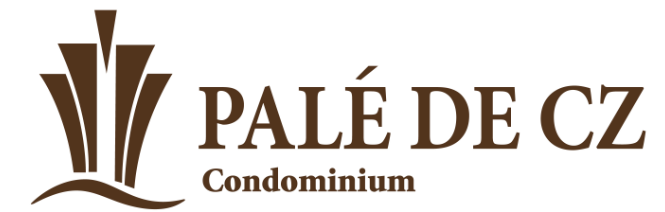 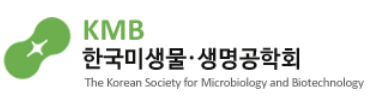 PALEDE CZ RESRVATION REQUESTPALEDE CZ RESRVATION REQUESTPALEDE CZ RESRVATION REQUESTPALEDE CZ RESRVATION REQUESTPALEDE CZ RESRVATION REQUESTPALEDE CZ RESRVATION REQUESTPALEDE CZ RESRVATION REQUESTPALEDE CZ RESRVATION REQUESTPALEDE CZ RESRVATION REQUESTPALEDE CZ RESRVATION REQUESTPALEDE CZ RESRVATION REQUESTPALEDE CZ RESRVATION REQUESTPALEDE CZ RESRVATION REQUESTPALEDE CZ RESRVATION REQUESTPALEDE CZ RESRVATION REQUESTPALEDE CZ RESRVATION REQUESTGuest InformationGuest InformationGuest InformationGuest InformationGuest InformationGuest InformationGuest InformationGuest InformationGuest InformationGuest InformationGuest InformationGuest InformationGuest InformationGuest InformationGuest InformationGuest Information성성이름이름이름이름이름연락처 연락처 메일주소메일주소메일주소메일주소메일주소입실 날짜입실 날짜퇴실 날짜퇴실 날짜퇴실 날짜퇴실 날짜퇴실 날짜주소:주소:국적국적국적국적국적국적Credit Card InformationCredit Card InformationCredit Card InformationCredit Card InformationCredit Card InformationCredit Card InformationCredit Card InformationCredit Card InformationCredit Card InformationCredit Card InformationCredit Card InformationCredit Card InformationCredit Card InformationCredit Card InformationCredit Card InformationCredit Card Information카드종류카드종류카드종류유효기간유효기간유효기간유효기간MM/YYMM/YY카드숫자 (16자리)카드숫자 (16자리)카드숫자 (16자리)SignatureSignatureSignatureSignatureSignatureSignatureSignatureSignature▶ Please filled in the blanks without omission and send it by e-mail▶ Please filled in the blanks without omission and send it by e-mail▶ Please filled in the blanks without omission and send it by e-mail▶ Please filled in the blanks without omission and send it by e-mail▶ Please filled in the blanks without omission and send it by e-mail▶ Please filled in the blanks without omission and send it by e-mail▶ Please filled in the blanks without omission and send it by e-mail▶ Please filled in the blanks without omission and send it by e-mail▶ Please filled in the blanks without omission and send it by e-mail▶ Please filled in the blanks without omission and send it by e-mail▶ Please filled in the blanks without omission and send it by e-mail▶ Please filled in the blanks without omission and send it by e-mail▶ Please filled in the blanks without omission and send it by e-mail▶ Please filled in the blanks without omission and send it by e-mail▶ Please filled in the blanks without omission and send it by e-mail▶ Please filled in the blanks without omission and send it by e-mail▶ Room Requirement▶ Room Requirement▶ Room Requirement▶ Room Requirement▶ Room Requirement▶ Room Requirement▶ Room Requirement▶ Room Requirement▶ Room Requirement▶ Room Requirement▶ Room Requirement▶ Room Requirement▶ Room Requirement▶ Room Requirement▶ Room Requirement▶ Room Requirement객실종류객실구조객실구조객실구조정망평형평형평형기준인원기준인원기준인원주중( 08,23 ~ 8.28 )주중( 08,23 ~ 8.28 )주중( 08,23 ~ 8.28 )주중( 08,23 ~ 8.28 )주중( 08,23 ~ 8.28 )15PY Superior□Double       □Twin□Double       □Twin□Double       □TwinCity15평15평15평22275,000원75,000원75,000원75,000원75,000원36PY Superior King3Bed(Double1+Ondol2)3Bed(Double1+Ondol2)3Bed(Double1+Ondol2)City 36평 36평 36평444200,000원200,000원200,000원200,000원200,000원50PY Junior suite3Bed(Double1+Ondol2)3Bed(Double1+Ondol2)3Bed(Double1+Ondol2)Half Ocean50평50평50평666240,000원240,000원240,000원240,000원240,000원60PY deluxe suite3Bed(Double1+Ondol2)3Bed(Double1+Ondol2)3Bed(Double1+Ondol2)Half Ocean60평60평60평666250,000원250,000원250,000원250,000원250,000원70PY Ambassador suite3Bed(Double1+Ondol2)3Bed(Double1+Ondol2)3Bed(Double1+Ondol2)Half Ocean70side70side70side666260,000원260,000원260,000원260,000원260,000원79PY Royal suite3Bed(Double1+Ondol2)3Bed(Double1+Ondol2)3Bed(Double1+Ondol2)Ocean79평79평79평888320,000원320,000원320,000원320,000원320,000원▶ 위 요금은 10% 세금이 포함되어 있습니다. ▶ 위 요금은 10% 세금이 포함되어 있습니다. ▶ 위 요금은 10% 세금이 포함되어 있습니다. ▶ 위 요금은 10% 세금이 포함되어 있습니다. ▶ 위 요금은 10% 세금이 포함되어 있습니다. ▶ 위 요금은 10% 세금이 포함되어 있습니다. ▶ 위 요금은 10% 세금이 포함되어 있습니다. ▶ 위 요금은 10% 세금이 포함되어 있습니다. ▶ 위 요금은 10% 세금이 포함되어 있습니다. ▶ 위 요금은 10% 세금이 포함되어 있습니다. ▶ 위 요금은 10% 세금이 포함되어 있습니다. ▶ 위 요금은 10% 세금이 포함되어 있습니다. ▶ 위 요금은 10% 세금이 포함되어 있습니다. ▶ 위 요금은 10% 세금이 포함되어 있습니다. ▶ 위 요금은 10% 세금이 포함되어 있습니다. ▶ 위 요금은 10% 세금이 포함되어 있습니다. ▶ 입실 시간은 15시, 퇴실 시간은 오전 11시입니다.▶ 입실 시간은 15시, 퇴실 시간은 오전 11시입니다.▶ 입실 시간은 15시, 퇴실 시간은 오전 11시입니다.▶ 입실 시간은 15시, 퇴실 시간은 오전 11시입니다.▶ 입실 시간은 15시, 퇴실 시간은 오전 11시입니다.▶ 입실 시간은 15시, 퇴실 시간은 오전 11시입니다.▶ 입실 시간은 15시, 퇴실 시간은 오전 11시입니다.▶ 입실 시간은 15시, 퇴실 시간은 오전 11시입니다.▶ 입실 시간은 15시, 퇴실 시간은 오전 11시입니다.▶ 입실 시간은 15시, 퇴실 시간은 오전 11시입니다.▶ 입실 시간은 15시, 퇴실 시간은 오전 11시입니다.▶ 입실 시간은 15시, 퇴실 시간은 오전 11시입니다.▶ 입실 시간은 15시, 퇴실 시간은 오전 11시입니다.▶ 입실 시간은 15시, 퇴실 시간은 오전 11시입니다.▶ 입실 시간은 15시, 퇴실 시간은 오전 11시입니다.▶ 입실 시간은 15시, 퇴실 시간은 오전 11시입니다.▶ 연박 시, 재실 정비는 3박에 1번 진행됩니다.▶ 연박 시, 재실 정비는 3박에 1번 진행됩니다.▶ 연박 시, 재실 정비는 3박에 1번 진행됩니다.▶ 연박 시, 재실 정비는 3박에 1번 진행됩니다.▶ 연박 시, 재실 정비는 3박에 1번 진행됩니다.▶ 연박 시, 재실 정비는 3박에 1번 진행됩니다.▶ 연박 시, 재실 정비는 3박에 1번 진행됩니다.▶ 연박 시, 재실 정비는 3박에 1번 진행됩니다.▶ 연박 시, 재실 정비는 3박에 1번 진행됩니다.▶ 연박 시, 재실 정비는 3박에 1번 진행됩니다.▶ 연박 시, 재실 정비는 3박에 1번 진행됩니다.▶ 연박 시, 재실 정비는 3박에 1번 진행됩니다.▶ 연박 시, 재실 정비는 3박에 1번 진행됩니다.▶ 연박 시, 재실 정비는 3박에 1번 진행됩니다.▶ 연박 시, 재실 정비는 3박에 1번 진행됩니다.▶ 연박 시, 재실 정비는 3박에 1번 진행됩니다.▶ 추가인원은 객실 당 최대 2인까지 가능하며, 1인 추가 시, 2만원의 비용이 발생합니다.▶ 추가인원은 객실 당 최대 2인까지 가능하며, 1인 추가 시, 2만원의 비용이 발생합니다.▶ 추가인원은 객실 당 최대 2인까지 가능하며, 1인 추가 시, 2만원의 비용이 발생합니다.▶ 추가인원은 객실 당 최대 2인까지 가능하며, 1인 추가 시, 2만원의 비용이 발생합니다.▶ 추가인원은 객실 당 최대 2인까지 가능하며, 1인 추가 시, 2만원의 비용이 발생합니다.▶ 추가인원은 객실 당 최대 2인까지 가능하며, 1인 추가 시, 2만원의 비용이 발생합니다.▶ 추가인원은 객실 당 최대 2인까지 가능하며, 1인 추가 시, 2만원의 비용이 발생합니다.▶ 추가인원은 객실 당 최대 2인까지 가능하며, 1인 추가 시, 2만원의 비용이 발생합니다.▶ 추가인원은 객실 당 최대 2인까지 가능하며, 1인 추가 시, 2만원의 비용이 발생합니다.▶ 추가인원은 객실 당 최대 2인까지 가능하며, 1인 추가 시, 2만원의 비용이 발생합니다.▶ 추가인원은 객실 당 최대 2인까지 가능하며, 1인 추가 시, 2만원의 비용이 발생합니다.▶ 추가인원은 객실 당 최대 2인까지 가능하며, 1인 추가 시, 2만원의 비용이 발생합니다.▶ 추가인원은 객실 당 최대 2인까지 가능하며, 1인 추가 시, 2만원의 비용이 발생합니다.▶ 추가인원은 객실 당 최대 2인까지 가능하며, 1인 추가 시, 2만원의 비용이 발생합니다.▶ 추가인원은 객실 당 최대 2인까지 가능하며, 1인 추가 시, 2만원의 비용이 발생합니다.▶ 추가인원은 객실 당 최대 2인까지 가능하며, 1인 추가 시, 2만원의 비용이 발생합니다.▶ 예약진행을 위해 카드정보가 필요합니다. 카드가 없을 경우, 예약한 날짜 요금을 미리 지불 바랍니다.▶ 예약진행을 위해 카드정보가 필요합니다. 카드가 없을 경우, 예약한 날짜 요금을 미리 지불 바랍니다.▶ 예약진행을 위해 카드정보가 필요합니다. 카드가 없을 경우, 예약한 날짜 요금을 미리 지불 바랍니다.▶ 예약진행을 위해 카드정보가 필요합니다. 카드가 없을 경우, 예약한 날짜 요금을 미리 지불 바랍니다.▶ 예약진행을 위해 카드정보가 필요합니다. 카드가 없을 경우, 예약한 날짜 요금을 미리 지불 바랍니다.▶ 예약진행을 위해 카드정보가 필요합니다. 카드가 없을 경우, 예약한 날짜 요금을 미리 지불 바랍니다.▶ 예약진행을 위해 카드정보가 필요합니다. 카드가 없을 경우, 예약한 날짜 요금을 미리 지불 바랍니다.▶ 예약진행을 위해 카드정보가 필요합니다. 카드가 없을 경우, 예약한 날짜 요금을 미리 지불 바랍니다.▶ 예약진행을 위해 카드정보가 필요합니다. 카드가 없을 경우, 예약한 날짜 요금을 미리 지불 바랍니다.▶ 예약진행을 위해 카드정보가 필요합니다. 카드가 없을 경우, 예약한 날짜 요금을 미리 지불 바랍니다.▶ 예약진행을 위해 카드정보가 필요합니다. 카드가 없을 경우, 예약한 날짜 요금을 미리 지불 바랍니다.▶ 예약진행을 위해 카드정보가 필요합니다. 카드가 없을 경우, 예약한 날짜 요금을 미리 지불 바랍니다.▶ 예약진행을 위해 카드정보가 필요합니다. 카드가 없을 경우, 예약한 날짜 요금을 미리 지불 바랍니다.▶ 예약진행을 위해 카드정보가 필요합니다. 카드가 없을 경우, 예약한 날짜 요금을 미리 지불 바랍니다.▶ 예약진행을 위해 카드정보가 필요합니다. 카드가 없을 경우, 예약한 날짜 요금을 미리 지불 바랍니다.▶ 예약진행을 위해 카드정보가 필요합니다. 카드가 없을 경우, 예약한 날짜 요금을 미리 지불 바랍니다.▶ 1객실 당 2인 휘트니스와 실내 수영장이 무료로 사용 가능합니다. ( 매주 월요일 휴무 )▶ 1객실 당 2인 휘트니스와 실내 수영장이 무료로 사용 가능합니다. ( 매주 월요일 휴무 )▶ 1객실 당 2인 휘트니스와 실내 수영장이 무료로 사용 가능합니다. ( 매주 월요일 휴무 )▶ 1객실 당 2인 휘트니스와 실내 수영장이 무료로 사용 가능합니다. ( 매주 월요일 휴무 )▶ 1객실 당 2인 휘트니스와 실내 수영장이 무료로 사용 가능합니다. ( 매주 월요일 휴무 )▶ 1객실 당 2인 휘트니스와 실내 수영장이 무료로 사용 가능합니다. ( 매주 월요일 휴무 )▶ 1객실 당 2인 휘트니스와 실내 수영장이 무료로 사용 가능합니다. ( 매주 월요일 휴무 )▶ 1객실 당 2인 휘트니스와 실내 수영장이 무료로 사용 가능합니다. ( 매주 월요일 휴무 )▶ 1객실 당 2인 휘트니스와 실내 수영장이 무료로 사용 가능합니다. ( 매주 월요일 휴무 )▶ 1객실 당 2인 휘트니스와 실내 수영장이 무료로 사용 가능합니다. ( 매주 월요일 휴무 )▶ 1객실 당 2인 휘트니스와 실내 수영장이 무료로 사용 가능합니다. ( 매주 월요일 휴무 )▶ 1객실 당 2인 휘트니스와 실내 수영장이 무료로 사용 가능합니다. ( 매주 월요일 휴무 )▶ 1객실 당 2인 휘트니스와 실내 수영장이 무료로 사용 가능합니다. ( 매주 월요일 휴무 )▶ 1객실 당 2인 휘트니스와 실내 수영장이 무료로 사용 가능합니다. ( 매주 월요일 휴무 )▶ 1객실 당 2인 휘트니스와 실내 수영장이 무료로 사용 가능합니다. ( 매주 월요일 휴무 )▶ 1객실 당 2인 휘트니스와 실내 수영장이 무료로 사용 가능합니다. ( 매주 월요일 휴무 )▶ 예약 방법 안내 : 행사 홈페이지에서 요금 확인 후, 유선 및 메일(예약신청서) 예약진행▶ 예약 방법 안내 : 행사 홈페이지에서 요금 확인 후, 유선 및 메일(예약신청서) 예약진행▶ 예약 방법 안내 : 행사 홈페이지에서 요금 확인 후, 유선 및 메일(예약신청서) 예약진행▶ 예약 방법 안내 : 행사 홈페이지에서 요금 확인 후, 유선 및 메일(예약신청서) 예약진행▶ 예약 방법 안내 : 행사 홈페이지에서 요금 확인 후, 유선 및 메일(예약신청서) 예약진행▶ 예약 방법 안내 : 행사 홈페이지에서 요금 확인 후, 유선 및 메일(예약신청서) 예약진행▶ 예약 방법 안내 : 행사 홈페이지에서 요금 확인 후, 유선 및 메일(예약신청서) 예약진행▶ 예약 방법 안내 : 행사 홈페이지에서 요금 확인 후, 유선 및 메일(예약신청서) 예약진행▶ 예약 방법 안내 : 행사 홈페이지에서 요금 확인 후, 유선 및 메일(예약신청서) 예약진행▶ 예약 방법 안내 : 행사 홈페이지에서 요금 확인 후, 유선 및 메일(예약신청서) 예약진행▶ 예약 방법 안내 : 행사 홈페이지에서 요금 확인 후, 유선 및 메일(예약신청서) 예약진행▶ 예약 방법 안내 : 행사 홈페이지에서 요금 확인 후, 유선 및 메일(예약신청서) 예약진행▶ 예약 방법 안내 : 행사 홈페이지에서 요금 확인 후, 유선 및 메일(예약신청서) 예약진행▶ 예약 방법 안내 : 행사 홈페이지에서 요금 확인 후, 유선 및 메일(예약신청서) 예약진행▶ 예약 방법 안내 : 행사 홈페이지에서 요금 확인 후, 유선 및 메일(예약신청서) 예약진행▶ 예약 방법 안내 : 행사 홈페이지에서 요금 확인 후, 유선 및 메일(예약신청서) 예약진행▷ 유선 : 예약실로 연락 -> “행사 명” 전달 -> 카드오픈 -> 예약진행▷ 유선 : 예약실로 연락 -> “행사 명” 전달 -> 카드오픈 -> 예약진행▷ 유선 : 예약실로 연락 -> “행사 명” 전달 -> 카드오픈 -> 예약진행▷ 유선 : 예약실로 연락 -> “행사 명” 전달 -> 카드오픈 -> 예약진행▷ 유선 : 예약실로 연락 -> “행사 명” 전달 -> 카드오픈 -> 예약진행▷ 유선 : 예약실로 연락 -> “행사 명” 전달 -> 카드오픈 -> 예약진행▷ 유선 : 예약실로 연락 -> “행사 명” 전달 -> 카드오픈 -> 예약진행▷ 유선 : 예약실로 연락 -> “행사 명” 전달 -> 카드오픈 -> 예약진행▷ 유선 : 예약실로 연락 -> “행사 명” 전달 -> 카드오픈 -> 예약진행▷ 유선 : 예약실로 연락 -> “행사 명” 전달 -> 카드오픈 -> 예약진행▷ 유선 : 예약실로 연락 -> “행사 명” 전달 -> 카드오픈 -> 예약진행▷ 유선 : 예약실로 연락 -> “행사 명” 전달 -> 카드오픈 -> 예약진행▷ 유선 : 예약실로 연락 -> “행사 명” 전달 -> 카드오픈 -> 예약진행▷ 유선 : 예약실로 연락 -> “행사 명” 전달 -> 카드오픈 -> 예약진행▷ 유선 : 예약실로 연락 -> “행사 명” 전달 -> 카드오픈 -> 예약진행▷ 유선 : 예약실로 연락 -> “행사 명” 전달 -> 카드오픈 -> 예약진행▷ 이 메일 : 예약신청서 작성 -> reservation@paledecz.co.kr으로 발송 -> 예약문자 확인▷ 이 메일 : 예약신청서 작성 -> reservation@paledecz.co.kr으로 발송 -> 예약문자 확인▷ 이 메일 : 예약신청서 작성 -> reservation@paledecz.co.kr으로 발송 -> 예약문자 확인▷ 이 메일 : 예약신청서 작성 -> reservation@paledecz.co.kr으로 발송 -> 예약문자 확인▷ 이 메일 : 예약신청서 작성 -> reservation@paledecz.co.kr으로 발송 -> 예약문자 확인▷ 이 메일 : 예약신청서 작성 -> reservation@paledecz.co.kr으로 발송 -> 예약문자 확인▷ 이 메일 : 예약신청서 작성 -> reservation@paledecz.co.kr으로 발송 -> 예약문자 확인▷ 이 메일 : 예약신청서 작성 -> reservation@paledecz.co.kr으로 발송 -> 예약문자 확인▷ 이 메일 : 예약신청서 작성 -> reservation@paledecz.co.kr으로 발송 -> 예약문자 확인▷ 이 메일 : 예약신청서 작성 -> reservation@paledecz.co.kr으로 발송 -> 예약문자 확인▷ 이 메일 : 예약신청서 작성 -> reservation@paledecz.co.kr으로 발송 -> 예약문자 확인▷ 이 메일 : 예약신청서 작성 -> reservation@paledecz.co.kr으로 발송 -> 예약문자 확인▷ 이 메일 : 예약신청서 작성 -> reservation@paledecz.co.kr으로 발송 -> 예약문자 확인▷ 이 메일 : 예약신청서 작성 -> reservation@paledecz.co.kr으로 발송 -> 예약문자 확인▷ 이 메일 : 예약신청서 작성 -> reservation@paledecz.co.kr으로 발송 -> 예약문자 확인▷ 이 메일 : 예약신청서 작성 -> reservation@paledecz.co.kr으로 발송 -> 예약문자 확인▶ 취소정책▶ 취소정책▶ 취소정책▶ 취소정책▶ 취소정책▶ 취소정책▶ 취소정책▶ 취소정책▶ 취소정책▶ 취소정책▶ 취소정책▶ 취소정책▶ 취소정책▶ 취소정책▶ 취소정책▶ 취소정책▷ 투숙 일 기준 8일 무료취소, 7,6,5,4일 10%, 3,2일 30%, 1~당일 100% 예약된 요금기준▷ 투숙 일 기준 8일 무료취소, 7,6,5,4일 10%, 3,2일 30%, 1~당일 100% 예약된 요금기준▷ 투숙 일 기준 8일 무료취소, 7,6,5,4일 10%, 3,2일 30%, 1~당일 100% 예약된 요금기준▷ 투숙 일 기준 8일 무료취소, 7,6,5,4일 10%, 3,2일 30%, 1~당일 100% 예약된 요금기준▷ 투숙 일 기준 8일 무료취소, 7,6,5,4일 10%, 3,2일 30%, 1~당일 100% 예약된 요금기준▷ 투숙 일 기준 8일 무료취소, 7,6,5,4일 10%, 3,2일 30%, 1~당일 100% 예약된 요금기준▷ 투숙 일 기준 8일 무료취소, 7,6,5,4일 10%, 3,2일 30%, 1~당일 100% 예약된 요금기준▷ 투숙 일 기준 8일 무료취소, 7,6,5,4일 10%, 3,2일 30%, 1~당일 100% 예약된 요금기준▷ 투숙 일 기준 8일 무료취소, 7,6,5,4일 10%, 3,2일 30%, 1~당일 100% 예약된 요금기준▷ 투숙 일 기준 8일 무료취소, 7,6,5,4일 10%, 3,2일 30%, 1~당일 100% 예약된 요금기준▷ 투숙 일 기준 8일 무료취소, 7,6,5,4일 10%, 3,2일 30%, 1~당일 100% 예약된 요금기준▷ 투숙 일 기준 8일 무료취소, 7,6,5,4일 10%, 3,2일 30%, 1~당일 100% 예약된 요금기준▷ 투숙 일 기준 8일 무료취소, 7,6,5,4일 10%, 3,2일 30%, 1~당일 100% 예약된 요금기준▷ 투숙 일 기준 8일 무료취소, 7,6,5,4일 10%, 3,2일 30%, 1~당일 100% 예약된 요금기준▷ 투숙 일 기준 8일 무료취소, 7,6,5,4일 10%, 3,2일 30%, 1~당일 100% 예약된 요금기준▷ 투숙 일 기준 8일 무료취소, 7,6,5,4일 10%, 3,2일 30%, 1~당일 100% 예약된 요금기준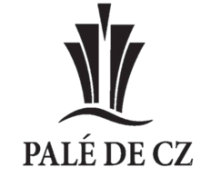 ▶ 궁금하신 예약실로 연락바랍니다. ▶ 궁금하신 예약실로 연락바랍니다. ▶ 궁금하신 예약실로 연락바랍니다. ▶ 궁금하신 예약실로 연락바랍니다. ▶ 궁금하신 예약실로 연락바랍니다. ▶ 궁금하신 예약실로 연락바랍니다. ▶ 궁금하신 예약실로 연락바랍니다. ▶ 궁금하신 예약실로 연락바랍니다. ▶ 궁금하신 예약실로 연락바랍니다. ▶ 궁금하신 예약실로 연락바랍니다. ▶ 궁금하신 예약실로 연락바랍니다. ▶ 궁금하신 예약실로 연락바랍니다. ▶ 궁금하신 예약실로 연락바랍니다. ▶ 예약실 : T. 82+51-746-6911 / E-mai l : Reservation@paledecz.co.kr▶ 예약실 : T. 82+51-746-6911 / E-mai l : Reservation@paledecz.co.kr▶ 예약실 : T. 82+51-746-6911 / E-mai l : Reservation@paledecz.co.kr▶ 예약실 : T. 82+51-746-6911 / E-mai l : Reservation@paledecz.co.kr▶ 예약실 : T. 82+51-746-6911 / E-mai l : Reservation@paledecz.co.kr▶ 예약실 : T. 82+51-746-6911 / E-mai l : Reservation@paledecz.co.kr▶ 예약실 : T. 82+51-746-6911 / E-mai l : Reservation@paledecz.co.kr▶ 예약실 : T. 82+51-746-6911 / E-mai l : Reservation@paledecz.co.kr▶ 예약실 : T. 82+51-746-6911 / E-mai l : Reservation@paledecz.co.kr▶ 예약실 : T. 82+51-746-6911 / E-mai l : Reservation@paledecz.co.kr▶ 예약실 : T. 82+51-746-6911 / E-mai l : Reservation@paledecz.co.kr▶ 예약실 : T. 82+51-746-6911 / E-mai l : Reservation@paledecz.co.kr▶ 예약실 : T. 82+51-746-6911 / E-mai l : Reservation@paledecz.co.kr24, Haeundaehaebyeon-ro 298beon-gil, Haeundae-gu, Busan, Korea24, Haeundaehaebyeon-ro 298beon-gil, Haeundae-gu, Busan, Korea24, Haeundaehaebyeon-ro 298beon-gil, Haeundae-gu, Busan, Korea24, Haeundaehaebyeon-ro 298beon-gil, Haeundae-gu, Busan, Korea24, Haeundaehaebyeon-ro 298beon-gil, Haeundae-gu, Busan, Korea24, Haeundaehaebyeon-ro 298beon-gil, Haeundae-gu, Busan, Korea24, Haeundaehaebyeon-ro 298beon-gil, Haeundae-gu, Busan, Korea24, Haeundaehaebyeon-ro 298beon-gil, Haeundae-gu, Busan, Korea24, Haeundaehaebyeon-ro 298beon-gil, Haeundae-gu, Busan, Korea24, Haeundaehaebyeon-ro 298beon-gil, Haeundae-gu, Busan, Korea24, Haeundaehaebyeon-ro 298beon-gil, Haeundae-gu, Busan, Korea24, Haeundaehaebyeon-ro 298beon-gil, Haeundae-gu, Busan, Korea24, Haeundaehaebyeon-ro 298beon-gil, Haeundae-gu, Busan, Korea24, Haeundaehaebyeon-ro 298beon-gil, Haeundae-gu, Busan, Korea24, Haeundaehaebyeon-ro 298beon-gil, Haeundae-gu, Busan, Korea24, Haeundaehaebyeon-ro 298beon-gil, Haeundae-gu, Busan, Korea